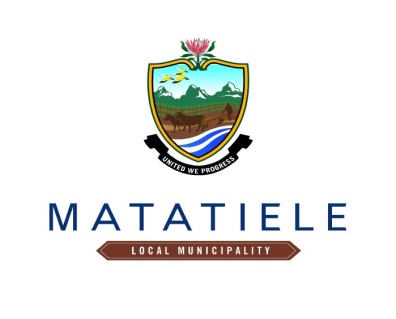 	PUBLIC NOTICE	NOTICE NO.: 2023/2024-146NOTICE FOR THE DISPOSAL (LEASE) OF MUNICIPAL LAND BY MEANS OF UNSOLICITED BID The Municipal Systems Act (Act No. 32 of 2000), Section 18 (1), requires that the Municipality must communicate to its community information pertaining to the matters to which the community participation is encouraged. Section 18 (1), further requires the Municipality to communicate to the community information relating to Municipal governance, management and development. Accordingly, the Matatiele Local Municipality hereby informs the community its intention for disposal of the municipal sites as approved by Council (CR 106/28/04/2022). Section 113 of the Municipal Finance Management Act, 2003 (MFMA Act No. 56 of 2003), read together with Section 37 of the Matatiele Supply Chain Policy, states that the Municipality is not obliged to consider an unsolicited bid, however if the Municipality decides to consider an unsolicited bid, it may do so if: the product or service offered in terms of the bid is a demonstrably or proven unique innovative concept;the product or service will be exceptionally beneficial to, or have exceptional cost advantages for, the Municipality or Municipal entitythe person who made the bid is the sole provider of the product or service; and   the reasons for not going through the normal bidding processes are found to be sound by the Accounting Officer;The Council intends to consider an unsolicited bid with the intention of disposing these sites as shown on the table below:Detailed particulars of these unsolicited bid can be obtained from Development Planning Unit, Matatiele Local Municipality, LED offices, next to mountain view. Members of the Local community are invited to submit written comments and/ objections and / representations in respect of the above unsolicited bids to the Municipal Manager, 102 Main Street, Matatiele, 4730, within 30 days of the issuing of this notice.Enquiries regarding the above should be directed to the EDP Department: (Development Planning Unit) during office hours at 039 737 8123/26  _____________________MR L. MATIWANE MUNICIPAL MANAGERProposalApplicantResolution Diesel PlantGreen Pastures Energy PTY (LTD)15 - year lease of Portion of Erf 1  Matatiele (opposite dumping site entrance) as per Council Resolution CR 106/28/04/2022  Extent - 2 Ha